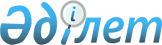 2019-2021 жылдарға арналған аудандық бюджет туралыЖамбыл облысы Т. Рысқұлов ауданы мәслихатының 2018 жылғы 21 желтоқсандағы № 34-5 шешімі. Жамбыл облысы Әділет департаментінде 2018 жылғы 25 желтоқсанда № 4054 болып тіркелді.
      РҚАО-ның ескертпесі.

      Құжаттың мәтінінде түпнұсқаның пунктуациясы мен орфографиясы сақталған.
      Қазақстан Республикасының 2008 жылғы 4 желтоқсандағы Бюджет кодексінің 9 бабына, "Қазақстан Республикасындағы жергілікті мемлекеттік басқару және өзін-өзі басқару туралы" Қазақстан Республикасының 2001 жылғы 23 қаңтардағы Заңының 6 бабына сәйкес Т. Рысқұлов аудандық мәслихаты ШЕШІМ ҚАБЫЛДАДЫ:
      1. 2019-2021 жылдарға арналған аудандық бюджет 1, 2, 3 қосымшаларға сәйкес, оның ішінде 2019 жылға мынадай көлемдерде бекітілсін:
      1) кірістер 14 337 988 мың теңге;
      салықтық түсімдер 3 233 248 мың теңге;
      салықтық емес түсімдер 16 804 мың теңге;
      негізгі капиталды сатудан түсетін түсімдер 20 256 мың теңге;
      трансферттер түсімі 11 066 836 мың теңге;
      2) шығындар 14 477 395 мың теңге;
      3) таза бюджеттік кредиттеу 129 630 мың теңге;
      бюджеттік кредиттер 162 863 мың теңге;
      бюджеттік кредиттерді өтеу 33 233 мың теңге;
      4) қаржы активтерімен операциялар бойынша сальдо 0 мың теңге;
      қаржы активтерін сатып алу 0 мың теңге;
      мемлекеттің қаржы активтерін сатудан түсетін түсімдер 0 мың теңге;
      5) бюджет тапшылығы (профициті) -269 037 мың теңге;
      6) бюджет тапшылығын қаржыландыру (профицитін пайдалану) 269 037 мың теңге;
      қарыздар түсімі 162 863 мың теңге;
      қарыздарды өтеу 33 233 мың теңге.
      бюджет қаражатының пайдаланылатын қалдықтары 139 407 мың теңге.
      Ескерту. 1 - тармаққа өзгерістер енгізілді – Жамбыл облысы Т. Рысқұлов аудандық мәслихатының 01.04.2019 № 39-7 (01.01.2019 қолданысқа енгізіледі); 13.05.2019 № 41-4 (01.01.2019 қолданысқа енгізіледі); 23.07.2019 № 44-5 (01.01.2019 қолданысқа енгізіледі); 24.10.2019 № 46-4 (01.01.2019 қолданысқа енгізіледі); 21.11.2019 № 48-4 (01.01.2019 қолданысқа енгізіледі); 23.12.2019 № 51-6 (01.01.2019 қолданысқа енгізіледі) шешімдерімен.


      2. 2019 жылы облыстық бюджеттен аудандық бюджетке берілетін субвенция мөлшері 5 456 679 мың теңге сомасында белгіленсін.
      3. 2019 жылы аудандық бюджеттен ауылдық округтердің бюджеттеріне берілетін субвенция мөлшері 588 756 мың теңге сомасында белгіленсін, оның ішінде:
      Құлан ауылдық округіне – 198 656 мың теңге;
      Луговой ауылдық округіне – 11 9426 мың теңге;
      Ақбұлақ ауылдық округіне – 30 886 мың теңге;
      Абай ауылдық округіне – 9 146 мың теңге;
      Қарақыстақ ауылдық округіне – 66 598 мың теңге;
      Жанатұрмыс ауылдық округіне – 31 122 мың теңге;
      Көкдөнен ауылдық округіне – 12 782 мың теңге;
      Көгершін ауылдық округіне – 33 503 мың теңге;
      Құмарық ауылдық округіне – 22 431 мың теңге;
      Ақыртөбе ауылдық округіне – 22 696 мың теңге;
      Өрнек ауылдық округіне – 24 865 мың теңге;
      Тереңөзек ауылдық округіне – 16 645 мың теңге;
      4. "Агроөнеркәсіптік кешенді және ауылдық аумақтарды дамытуды мемлекеттік реттеу туралы" Қазақстан Республикасының 2005 жылғы 8 шілдедегі Заңының 18 бабына сәйкес, 2019-2021 жылдары аудандық бюджеттен қаржыландырылатын ауылдық елдi мекендерде жұмыс iстейтiн денсаулық сақтау, әлеуметтiк қамсыздандыру, білім беру, мәдениет, спорт және ветеринария саласындағы мамандарына қалалық жағдайында осы қызмет түрлерiмен айналысатын мамандардың ставкаларымен салыстырғанда айлық ақылары мен тарифтiк ставкаларының жиырма бес пайыз мөлшерінде үстем ақы төлеу үшін қаржы көзделсін.
      5. Аудандық жергілікті атқарушы органның резерві 10 000 мың теңге көлемінде бекітілсін.
      6. 2019 жылға арналған аудандық бюджеттен қарастырылған инвестициялық жобаларды іске асыруға бағытталған бюджеттік даму бағдарламаларының тізбесі 4 қосымшаға сәйкес бекітілсін.
      7. 2019 жылға арналған жергілікті бюджеттің атқарылу процессінде секвестрлеуге жатпайтын бюджеттік бағдарламалардың тізбесі 5 қосымшаға сәйкес бекітілсін.
      8. 2019 жылға арналған аудан бюджетінен қарастырылған ауылдық округтерінің бюджеттік бағдарламалары 6 қосымшаға сәйкес бекітілсін.
      9. 2019 жылға арналған аудандық бюджетте ауылдық округтердің бюжеттеріне аудандық бюджет қаржысы есебінен қарастырылған даму және ағымдағы трансферттердің бөлінуі Т.Рысқұлов ауданы әкімдігінің қаулысы негізінде айқындалады.
      10. Осы шешімнің орындалуына бақылау және интернет ресурстарында жариялауды аудандық мәслихаттың экономика, қаржы, бюджет және жергілікті өзін-өзі басқару мәселелері жөніндегі тұрақты комиссиясына жүктелсін.
      11. Осы шешім әділет органдарында мемлекеттік тіркелген күнінен бастап күшіне енеді және 2019 жылдың 1 қантарынан қолданысқа енгізіледі.
      Ескерту. 1 - қосымша жаңа редакцияда – Жамбыл облысы Т. Рысқұлов аудандық мәслихатының 23.12.2019 № 51-6 (01.01.2019 қолданысқа енгізіледі) шешімімен. 2020 жылға арналған аудандық бюджет 2021 жылға арналған аудандық бюджет 2019 жылға арналған аудандық бюджеттен қарастырылған инвестициялық жобаларды іске асыруға бағытталған бюджеттік даму бағдарламаларының тізбесі 
      Ескерту. 4 - қосымша жаңа редакцияда – Жамбыл облысы Т. Рысқұлов аудандық мәслихатының 01.04.2019 № 39-7 (01.01.2019 қолданысқа енгізіледі) шешімімен. 2019 жылға арналған жергілікті бюджеттің атқарылу процессінде секвестрлеуге жатпайтын бюджеттік бағдарламалардың тізбесі 2019 жылға арналған аудан бюджетінен қарастырылған ауылдық округтерінің бюджеттік бағдарламалары
      Ескерту. 6 - қосымша жаңа редакцияда – Жамбыл облысы Т. Рысқұлов аудандық мәслихатының 23.12.2019 № 51-6 (01.01.2019 қолданысқа енгізіледі) шешімімен.
					© 2012. Қазақстан Республикасы Әділет министрлігінің «Қазақстан Республикасының Заңнама және құқықтық ақпарат институты» ШЖҚ РМК
				
      Аудандық мәслихат сессиясының төрағасы 

М. Иманбаев

      Аудандық мәслихат хатшысы 

Т. Жаманбаев
Т. Рысқұлов аудандық мәслихаттың
2018 жылғы 21 желтоқсандағы
№ 34-5 шешіміне 1 қосымша
Санаты
Санаты
Кірістер атауы
сомасы, мың теңге
Сыныбы
Сыныбы
Сыныбы
сомасы, мың теңге
Ішкі сыныбы
Ішкі сыныбы
сомасы, мың теңге
1
2
3
4
I. КІРІСТЕР
14337988
1
Салықтық түсімдер
3233248
01
Табыс салығы
300493
2
Жеке табыс салығы
300493
03
Әлеуметтік салық
263246
1
Әлеуметтік салық
263246
04
Меншікке салынатын салықтар
2613479
1
Мүлікке салынатын салықтар
2584209
3
Жер салығы
2451
4
Көлік құралдарына салынатын салық
23074
5
Бірыңғай жер салығы
3745
05
Тауарларға, жұмыстарға және қызметтерге салынатын ішкі салықтар
14574
2
Акциздер
3683
3
Табиғи және басқа да ресурстарды пайдаланғаны үшiн түсетiн түсiмдер
5339
4
Кәсіпкерлік және кәсіби қызметті жүргізгені үшін алынатын алымдар
5313
5
Ойын бизнесіне салық
239
07
Басқа да салықтар
0
1
Басқа да салықтар
0
08
Заңдық мәнді іс-әрекеттерді жасағаны және (немесе) оған уәкілеттігі бар мемлекеттік органдар немесе лауазымды адамдар құжаттар бергені үшін алынатын міндетті төлемдер
41456
1
Мемлекеттік баж
41456
2
Салықтық емес түсімдер
17653
01
Мемлекеттік меншіктен түсетін кірістер
3083
1
Мемлекеттік кәсіпорындардың таза кірісі бөлігінің түсімдері
78
4
Мемлекет меншігінде тұрған, заңды тұлғалардағы қатысу үлесіне кірістер
16
5
Мемлекет меншігіндегі мүлікті жалға беруден түсетін кірістер
1424
7
Мемлекеттік бюджеттен берілген кредиттер бойынша сыйақылар
53
9
Мемлекет меншігінен түсетін басқа да кірістер
1512
04
Мемлекеттік бюджеттен қаржыландырылатын, сондай-ақ Қазақстан Республикасы Ұлттық Банкінің бюджетінен (шығыстар сметасынан) ұсталатын және қаржыландырылатын мемлекеттік мекемелер салатын айыппұлдар, өсімпұлдар, санкциялар, өндіріп алулар
3756
1
Мұнай секторы ұйымдарынан түсетін түсімдерді қоспағанда, мемлекеттік бюджеттен қаржыландырылатын, сондай-ақ Қазақстан Республикасы Ұлттық Банкінің бюджетінен (шығыстар сметасынан) ұсталатын және қаржыландырылатын мемлекеттік мекемелер салатын айыппұлдар, өсімпұлдар, санкциялар, өндіріп алулар
3756
06
Өзге де салықтық емес түсімдер
10814
1
Өзге де салықтық емес түсімдер
10814
3
Негізгі капиталды сатудан түсетін түсімдер
20251
01
Мемлекеттік мекемелерге бекітілген мемлекеттік мүлікті сату
503
1
Мемлекеттік мекемелерге бекітілген мемлекеттік мүлікті сату
503
03
Жерді және материалдық емес активтерді сату
19748
1
Жерді сату
19748
4
Трансферттердің түсімдері
11066836
01
Төмен тұрған мемлекеттік басқару органдарынан алынатын трансферттер
21922
3
Аудандық маңызы бар қалалардың, ауылдардың, кенттердің, аулдық округтардың бюджеттерінен трансферттер
21922
02
Мемлекеттік басқарудың жоғары тұрған органдарынан түсетін трансферттер
11044914
2
Облыстық бюджеттен түсетін трансферттер
11044914
Шығыстар атауы
Функционалдық топ
Функционалдық топ
Функционалдық топ
Функционалдық топ
сомасы, мың теңге
Бюджеттік бағдарламалардың әкімшісі
Бюджеттік бағдарламалардың әкімшісі
Бюджеттік бағдарламалардың әкімшісі
Бюджеттік бағдарламалардың әкімшісі
сомасы, мың теңге
Бағдарлама
Бағдарлама
Бағдарлама
Бағдарлама
сомасы, мың теңге
1
2
3
4
II. ШЫҒЫНДАР
14477395
01
Жалпы сипаттағы мемлекеттік қызметтер
1133057
112
Аудан (облыстық маңызы бар қала) мәслихатының аппараты
25323
001
Аудан (облыстық маңызы бар қала) мәслихатының қызметін қамтамасыз ету жөніндегі қызметтер
23619
003
Мемлекеттік органның күрделі шығыстары
1704
122
Аудан (облыстық маңызы бар қала) әкімінің аппараты
107033
001
Аудан (облыстық маңызы бар қала) әкімінің қызметін қамтамасыз ету жөніндегі қызметтер
104022
003
Мемлекеттік органның күрделі шығыстары
3011
123
Қаладағы аудан, аудандық маңызы бар қала, кент, ауыл, ауылдық округ әкімінің аппараты
57862
001
Қаладағы аудан, аудандық маңызы бар қаланың, кент, ауыл, ауылдық округ әкімінің қызметін қамтамасыз ету жөніндегі қызметтер
57477
022
Мемлекеттік органның күрделі шығыстары
385
452
Ауданның (облыстық маңызы бар қаланың) қаржы бөлімі
891774
001
Ауданның (облыстық маңызы бар қаланың) бюджетін орындау және коммуналдық меншігін басқару
27171
003
Салық салу мақсатында мүлікті бағалауды жүргізу
1454
010
Жекешелендіру, коммуналдық меншікті басқару, жекешелендіруден кейінгі қызмет және осыған байланысты дауларды реттеу
435
018
Мемлекеттік органның күрделі шығыстары
137
028
Коммуналдық меншікке мүлікті сатып алу
17917
113
Жергілікті бюджеттерден берілетін ағымдағы нысалы трансферттер
844660
453
Ауданның (облыстық маңызы бар қаланың) экономика және бюджеттік жоспарлау бөлімі
19057
001
Экономикалық саясатты, мемлекеттік жоспарлау жүйесін қалыптастыру және дамыту саласындағы мемлекеттік саясатты іске асыру жөніндегі қызметтер
18517
004
Мемлекеттік органның күрделі шығыстары
540
458
Ауданның (облыстық маңызы бар қаланың) тұрғын үй-коммуналдық шаруашылығы, жолаушылар көлігі және автомобиль жолдары бөлімі
21070
001
Жергілікті деңгейде тұрғын үй-коммуналдық шаруашылығы, жолаушылар көлігі және автомобиль жолдары саласындағы мемлекеттік саясатты іске асыру жөніндегі қызметтер
21070
494
Ауданның (облыстық маңызы бар қаланың) кәсіпкерлік және өнеркәсіп бөлімі
10938
001
Жергілікті деңгейде кәсіпкерлікті және өнеркәсіпті дамыту саласындағы мемлекеттік саясатты іске асыру жөніндегі қызметтер
10858
003
Мемлекеттік органның күрделі шығыстары
80
02
Қорғаныс
15720
122
Аудан (облыстық маңызы бар қала) әкімінің аппараты
5221
005
Жалпыға бірдей әскери міндетті атқару шеңберіндегі іс-шаралар
5221
122
Аудан (облыстық маңызы бар қала) әкімінің аппараты
10499
006
Аудан (облыстық маңызы бар қала) ауқымындағы төтенше жағдайлардың алдын алу және оларды жою
5353
007
Аудандық (қалалық) ауқымдағы дала өрттерінің, сондай-ақ мемлекеттік өртке қарсы қызмет органдары құрылмаған елді мекендерде өрттердің алдын алу және оларды сөндіру жөніндегі іс-шаралар
5146
03
Қоғамдық тәртіп, қауіпсіздік, құқықтық, сот, қылмыстық-атқару қызметі
3424
458
Ауданның (облыстық маңызы бар қаланың) тұрғын үй-коммуналдық шаруашылығы, жолаушылар көлігі және автомобиль жолдары бөлімі
3424
021
Елді мекендерде жол қозғалысы қауіпсіздігін қамтамасыз ету
3424
04
Білім беру
7695276
464
Ауданның (облыстық маңызы бар қаланың) білім бөлімі
92573
040
Мектепке дейінгі білім беру ұйымдарында мемлекеттік білім беру тапсырысын іске асыруға
92573
466
Ауданның (облыстық маңызы бар қаланың) сәулет, қала құрылысы және құрылыс бөлімі
6288
037
Мектепке дейінгі тәрбие және оқыту объектілерін салу және реконструкциялау
6288
123
Қаладағы аудан, аудандық маңызы бар қала, кент, ауыл, ауылдық округ әкімінің аппараты
4381
005
Ауылдық жерлерде балаларды мектепке дейін тегін алып баруды және кері алып келуді ұйымдастыру
4381
464
Ауданның (облыстық маңызы бар қаланың) білім бөлімі
6632993
003
Жалпы білім беру
6292397
006
Балаларға қосымша білім беру
340596
465
Ауданның (облыстық маңызы бар қаланың) дене шынықтыру және спорт бөлімі
155455
017
Балалар мен жасөспірімдерге спорт бойынша қосымша білім беру
155455
466
Ауданның (облыстық маңызы бар қаланың) сәулет, қала құрылысы және құрылыс бөлімі
264892
021
Бастауыш, негізгі орта және жалпы орта білім беру объектілерін салу және реконструкциялау
264892
464
Ауданның (облыстық маңызы бар қаланың) білім бөлімі
538694
001
Жергілікті деңгейде білім беру саласындағы мемлекеттік саясатты іске асыру жөніндегі қызметтер
58382
004
Ауданның (облыстық маңызы бар қаланың) мемлекеттік білім беру мекемелерінде білім беру жүйесін ақпараттандыру
126500
005
Ауданның (облыстық маңызы бар қаланың) мемлекеттік білім беру мекемелер үшін оқулықтар мен оқу-әдiстемелiк кешендерді сатып алу және жеткізу
152137
012
Мемлекеттік органның күрделі шығыстары
72
015
Жетім баланы (жетім балаларды) және ата-аналарының қамқорынсыз қалған баланы (балаларды) күтіп-ұстауға қамқоршыларға (қорғаншыларға) ай сайынға ақшалай қаражат төлемі
20377
022
Жетім баланы (жетім балаларды) және ата-аналарының қамқорынсыз қалған баланы (балаларды) асырап алғаны үшін
379
029
Балалар мен жасөспірімдердің психикалық денсаулығын зерттеу және халыққа психологиялық-медициналық-педагогикалық консультациялық көмек көрсету
34397
067
Ведомстволық бағыныстағы мемлекеттік мекемелер мен ұйымдардың күрделі шығыстары
146450
06
Әлеуметтік көмек және әлеуметтік қамсыздандыру
2536810
451
Ауданның (облыстық маңызы бар қаланың) жұмыспен қамту және әлеуметтік бағдарламалар бөлімі
2010411
005
Мемлекеттік атаулы әлеуметтік көмек
2010411
464
Ауданның (облыстық маңызы бар қаланың) білім бөлімі
6838
030
Патронат тәрбиешілерге берілген баланы (балаларды) асырап бағу
6581
031
Жетім балаларды және ата-аналарының қамқорынсыз қалған, отбасылық үлгідегі балалар үйлері мен асыраушы отбасыларындағы балаларды мемлекеттік қолдау
257
451
Ауданның (облыстық маңызы бар қаланың) жұмыспен қамту және әлеуметтік бағдарламалар бөлімі
425586
002
Жұмыспен қамту бағдарламасы
235608
004
Ауылдық жерлерде тұратын денсаулық сақтау, білім беру, әлеуметтік қамтамасыз ету, мәдениет, спорт және ветеринар мамандарына отын сатып алуға Қазақстан Республикасының заңнамасына сәйкес әлеуметтік көмек көрсету
32830
006
Тұрғын үйге көмек көрсету
1650
007
Жергілікті өкілетті органдардың шешімі бойынша мұқтаж азаматтардың жекелеген топтарына әлеуметтік көмек
24503
010
Үйден тәрбиеленіп оқытылатын мүгедек балаларды материалдық қамтамасыз ету
4417
014
Мұқтаж азаматтарға үйде әлеуметтiк көмек көрсету
35092
017
Оңалтудың жеке бағдарламасына сәйкес мұқтаж мүгедектерді міндетті гигиеналық құралдармен қамтамасыз ету, қозғалуға киындығы бар бірінші топтағы мүгедектерге жеке көмекшінің және есту бойынша мүгедектерге қолмен көрсететін тіл маманының қызметтерін ұсыну
39369
023
Жұмыспен қамту орталықтарының қызметін қамтамасыз ету
52117
451
Ауданның (облыстық маңызы бар қаланың) жұмыспен қамту және әлеуметтік бағдарламалар бөлімі
93975
001
Жергілікті деңгейде халық үшін әлеуметтік бағдарламаларды жұмыспен қамтуды қамтамасыз етуді іске асыру саласындағы мемлекеттік саясатты іске асыру жөніндегі қызметтер
41051
011
Жәрдемақыларды және басқа да әлеуметтік төлемдерді есептеу, төлеу мен жеткізу бойынша қызметтерге ақы төлеу
11965
021
Мемлекеттік органның күрделі шығыстары
830
050
Қазақстан Республикасында мүгедектердің құқықтарын қамтамасыз ету және өмір сүру сапасын жақсарту жөніндегі 2012-2018 жылдарға арналған іс-шаралар жоспарын іске асыру
4061
054
Үкіметтік емес ұйымдарда мемлекеттік әлеуметтік тапсырысты орналастыру
28600
067
Ведомстволық бағыныстағы мемлекеттік мекемелер мен ұйымдардың күрделі шығыстары
251
113
Жергілікті бюджеттерден берілетін ағымдағы нысаналы трансферттер
7217
07
Тұрғын үй-коммуналдық шаруашылық
622369
466
Ауданның (облыстық маңызы бар қаланың) сәулет, қала құрылысы және құрылыс бөлімі
543540
003
Коммуналдық тұрғын үй қорының тұрғын үйін жобалау және (немесе) салу, реконструкциялау
3217
004
Инженерлік-коммуникациялық инфрақұрылымды жобалау, дамыту және (немесе) жайластыру
515663
098
Коммуналдық тұрғын үй қорының тұрғын үйлерін сатып алу
24660
123
Қаладағы аудан, аудандық маңызы бар қала, кент, ауыл, ауылдық округ әкімінің аппараты
5925
014
Елді мекендерді сумен жабдықтауды ұйымдастыру
5925
466
Ауданның (облыстық маңызы бар қаланың) сәулет, қала құрылысы және құрылыс бөлімі
3832
005
Коммуналдық шаруашылығын дамыту
0
007
Қаланы және елді мекендерді абаттандыруды дамыту
0
058
Елді мекендердегі сумен жабдықтау және су бұру жүйелерін дамыту
3832
123
Қаладағы аудан, аудандық маңызы бар қала, кент, ауыл, ауылдық округ әкімінің аппараты
10158
008
Елді мекендердегі көшелерді жарықтандыру
2426
009
Елді мекендердің санитариясын қамтамасыз ету
946
011
Елді мекендерді абаттандыру мен көгалдандыру
6786
458
Ауданның (облыстық маңызы бар қаланың) тұрғын үй-коммуналдық шаруашылығы, жолаушылар көлігі және автомобиль жолдары бөлімі
58914
015
Елді мекендердегі көшелерді жарықтандыру
8412
016
Елдi мекендердiң санитариясын қамтамасыз ету
502
018
Елді мекендерді абаттандыру және көгалдандыру
50000
08
Мәдениет, спорт, туризм және ақпараттық кеңістік
383130
455
Ауданның (облыстық маңызы бар қаланың) мәдениет және тілдерді дамыту бөлімі
152549
003
Мәдени-демалыс жұмысын қолдау
152549
466
Ауданның (облыстық маңызы бар қаланың) сәулет, қала құрылысы және құрылыс бөлімі
5950
011
Мәдениет объектілерін дамыту
5950
465
Ауданның (облыстық маңызы бар қаланың) дене шынықтыру және спорт бөлімі
21895
001
Жергілікті деңгейде дене шынықтыру және спорт саласындағы мемлекеттік саясатты іске асыру жөніндегі қызметтер
9809
004
Мемлекеттік органның күрделі шығыстары
80
006
Аудандық (облыстық маңызы бар қалалық) деңгейде спорттық жарыстар өткiзу
3794
007
Әртүрлi спорт түрлерi бойынша аудан (облыстық маңызы бар қала) құрама командаларының мүшелерiн дайындау және олардың облыстық спорт жарыстарына қатысуы
7792
032
Ведомстволық бағыныстағы мемлекеттік мекемелер мен ұйымдардың күрделі шығыстары
420
466
Ауданның (облыстық маңызы бар қаланың) сәулет, қала құрылысы және құрылыс бөлімі
2550
008
Спорт объектілерін дамыту
2550
455
Ауданның (облыстық маңызы бар қаланың) мәдениет және тілдерді дамыту бөлімі
93455
006
Аудандық (қалалық) кітапханалардың жұмыс істеуі
92455
007
Мемлекеттік тілді және Қазақстан халықтарының басқа да тілдерін дамыту
1000
456
Ауданның (облыстық маңызы бар қаланың) ішкі саясат бөлімі
37104
002
Мемлекеттік ақпараттық саясат жүргізу жөніндегі қызметтер
37104
455
Ауданның (облыстық маңызы бар қаланың) мәдениет және тілдерді дамыту бөлімі
18404
001
Жергілікті деңгейде тілдерді және мәдениетті дамыту саласындағы мемлекеттік саясатты іске асыру жөніндегі қызметтер
11133
010
Мемлекеттік органның күрделі шығыстары
80
032
Ведомстволық бағыныстағы мемлекеттік мекемелер мен ұйымдардың күрделі шығыстары
7191
456
Ауданның (облыстық маңызы бар қаланың) ішкі саясат бөлімі
51223
001
Жергілікті деңгейде ақпарат, мемлекеттілікті нығайту және азаматтардың әлеуметтік сенімділігін қалыптастыру саласында мемлекеттік саясатты іске асыру жөніндегі қызметтер
20342
003
Жастар саясаты саласында іс-шараларды іске асыру
30721
006
Мемлекеттік органның күрделі шығыстары
80
032
Ведомстволық бағыныстағы мемлекеттік мекемелер мен ұйымдардың күрделі шығыстары
80
09
Отын-энергетика кешені және жер қойнауын пайдалану
12821
458
Ауданның (облыстық маңызы бар қаланың) тұрғын үй-коммуналдық шаруашылығы, жолаушылар көлігі және автомобиль жолдары бөлімі
12821
036
Газ тасымалдау жүйесін дамыту
12821
10
Ауыл, су, орман, балық шаруашылығы, ерекше қорғалатын табиғи аумақтар, қоршаған ортаны және жануарлар дүниесін қорғау, жер қатынастары
288151
462
Ауданның (облыстық маңызы бар қаланың) ауыл шаруашылығы бөлімі
20422
001
Жергілікте деңгейде ауыл шаруашылығы саласындағы мемлекеттік саясатты іске асыру жөніндегі қызметтер
20342
006
Мемлекеттік органның күрделі шығыстары
80
473
Ауданның (облыстық маңызы бар қаланың) ветеринария бөлімі
213389
001
Жергілікте деңгейде ветеринария саласындағы мемлекеттік саясатты іске асыру жөніндегі қызметтер
20062
003
Мемлекеттік органның күрделі шығыстары
80
005
Мал көмінділерінің (биотермиялық шұңқырлардың) жұмыс істеуін қамтамасыз ету
2991
006
Ауру жануарларды санитарлық союды ұйымдастыру
1422
007
Қаңғыбас иттер мен мысықтарды аулауды және жоюды ұйымдастыру
3760
008
Алып қойылатын және жойылатын ауру жануарлардың, жануарлардан алынатын өнімдер мен шикізаттың құнын иелеріне өтеу
3603
009
Жануарлардың энзоотиялық аурулары бойынша ветеринариялық іс-шараларды жүргізу
5890
010
Ауыл шаруашылығы жануарларын сәйкестендіру жөніндегі іс-шараларды өткізу
1581
011
Эпизоотияға қарсы іс шаралар
174000
463
Ауданның (облыстық маңызы бар қаланың) жер қатынастары бөлімі
27933
001
Аудан (облыстық манызы бар қала) аумағында жер қатынастарын реттеу саласындағы мемлекеттік саясатты іске асыру жөніндегі қызметтер
13624
004
Жердi аймақтарға бөлу жөнiндегi жұмыстарды ұйымдастыру
931
006
Аудандардың, облыстық маңызы бар, аудандық маңызы бар қалалардың, кенттердiң, ауылдардың, ауылдық округтердiң шекарасын белгiлеу кезiнде жүргiзiлетiн жерге орналастыру
12898
007
Мемлекеттік органның күрделі шығыстары
480
453
Экономика және бюджеттік жоспарлау бөлімі
26407
099
Мамандардың әлеуметтік көмек көрсетуі жөніндегі шараларды іске асыру
26407
11
Өнеркәсіп, сәулет, қала құрылысы және құрылыс қызметі
44969
466
Ауданның (облыстық маңызы бар қаланың) сәулет, қала құрылысы және құрылыс бөлімі
44969
001
Құрылыс, облыс қалаларының, аудандарының және елді мекендерінің сәулеттік бейнесін жақсарту саласындағы мемлекеттік саясатты іске асыру және ауданның (облыстық маңызы бар қаланың) аумағын оңтайлы және тиімді қала құрылыстық игеруді қамтамасыз ету жөніндегі қызметтер
28931
013
Аудан аумағында қала құрылысын дамытудың кешенді схемаларын, аудандық (облыстық) маңызы бар қалалардың, кенттердің және өзге де ауылдық елді мекендердің бас жоспарларын әзірлеу
15958
015
Мемлекеттік органның күрделі шығыстары
80
12
Көлік және коммуникация
612787
458
Ауданның (облыстық маңызы бар қаланың) тұрғын үй-коммуналдық шаруашылығы, жолаушылар көлігі және автомобиль жолдары бөлімі
612787
023
Автомобиль жолдарының жұмыс істеуін қамтамасыз ету
50396
045
Аудандық маңызы бар автомобиль жолдарын және елді-мекендердің көшелерін күрделі және орташа жөндеу
562391
13
Басқалар
216291
458
Ауданның (облыстық маңызы бар қаланың) тұрғын үй-коммуналдық шаруашылығы, жолаушылар көлігі және автомобиль жолдары бөлімі
10651
055
"Бизнестің жол картасы 2020" бизнесті қолдау мен дамытудың бірыңғай бағдарламасы шеңберінде индустриялық инфрақұрылымды дамыту
10651
123
Қаладағы аудан, аудандық маңызы бар қала, кент, ауыл, ауылдық округ әкімінің аппараты
3958
040
Өңірлерді дамытудың 2020 жылға дейінгібағдарламасы шеңберінде өңірлерді экономикалық дамытуға жәрдемдесу бойынша шараларды іске асыру
3958
452
Ауданның (облыстық маңызы бар қаланың) қаржы бөлімі
201682
012
Ауданның (облыстық маңызы бар қаланың) жергілікті атқарушы органының резерві
2415
026
Аудандық маңызы бар қала, ауыл, кент, ауылдық округ бюджеттеріне азаматтық қызметшілердің жекелеген санаттарының, мемлекеттік бюджет қаражаты есебінен ұсталатын ұйымдар қызметкерлерінің, қазыналық кәсіпорындар қызметкерлерінің жалақысын көтеруге берілетін ағымдағы нысаналы трансферттер
181489
066
Аудандық маңызы бар қала, ауыл, кент, ауылдық округ бюджеттеріне мемлекеттік әкімшілік қызметшілердің жекелеген санаттарының жалақысын көтеруге берілетін ағымдағы нысаналы трансферттер
17778
14
Борышқа қызмет көрсету
53
452
Ауданның (облыстық маңызы бар қаланың) қаржы бөлімі
53
013
Жергілікті атқарушы органдардың облыстық бюджеттен қарыздар бойынша сыйақылар мен өзге де төлемдерді төлеу бойынша борышына қызмет көрсету
53
15
Трансферттер
912537
452
Ауданның (облыстық маңызы бар қаланың) қаржы бөлімі
912537
006
Нысаналы пайдаланылмаған (толық пайдаланылмаған) трансферттерді қайтару
3517
024
Заңнаманы өзгертуге байланысты жоғары тұрған бюджеттің шығындарын өтеуге төменгі турған бюджеттен ағымдағы нысаналы трансферттер
316387
038
Субвенциялар
588756
051
Жергілікті өзін-өзі басқару органдарына берілетін трансферттер
3877
IІІ.Таза бюджетті кредиттеу
129630
5
Бюджеттік кредиттер
162863
10
Ауыл, су, орман, балық шаруашылығы, ерекше қорғалатын табиғи аумақтар, қоршаған ортаны және жануарлар дүниесін қорғау, жер қатынастары
162863
453
Ауданның (облыстық маңызы бар қаланың) экономика және бюджеттік жоспарлау бөлімі
162863
006
Мамандарды әлеуметтік қолдау шараларын іске асыруға берілетін бюджеттік кредиттер
162863
Санаты
Санаты
Атауы
сомасы, мың теңге
Сыныбы
Сыныбы
Сыныбы
сомасы, мың теңге
Ішкі сыныбы
Ішкі сыныбы
сомасы, мың теңге
1
2
3
4
5
5
Бюджеттік кредиттерді өтеу
33233
01
Бюджеттік кредиттерді өтеу
33233
1
Мемлекеттік бюджеттен берілген бюджеттік кредиттерді өтеу
33233
Фукционалдық топ Атауы
Фукционалдық топ Атауы
Фукционалдық топ Атауы
Фукционалдық топ Атауы
сомасы, мың теңге
Бюджеттік бағдарламалардың әкімшісі
Бюджеттік бағдарламалардың әкімшісі
Бюджеттік бағдарламалардың әкімшісі
сомасы, мың теңге
Бағдарлама
Бағдарлама
сомасы, мың теңге
1
2
3
4
5
ІV. Қаржы активтерімен операциялар бойынша сальдо
0
Қаржы активтерін сатып алу
0
Санаты
Санаты
Атауы
сомасы, мың теңге
Сыныбы
Сыныбы
Сыныбы
сомасы, мың теңге
Ішкі сыныбы
Ішкі сыныбы
сомасы, мың теңге
1
2
3
4
5
6
Мемлекеттік қаржы активтерін сатудан түсетін түсімдер
0
01
Мемлекеттік қаржы активтерін сатудан түсетін түсімдер
0
1
Қаржы активтерін ел ішінде сатудан түсетін түсімдер
0
Фукционалдық топ Атауы
Фукционалдық топ Атауы
Фукционалдық топ Атауы
Фукционалдық топ Атауы
сомасы, мың теңге
Бюджеттік бағдарламалардың әкімшісі
Бюджеттік бағдарламалардың әкімшісі
Бюджеттік бағдарламалардың әкімшісі
сомасы, мың теңге
Бағдарлама
Бағдарлама
сомасы, мың теңге
1
2
3
4
5
V. Бюджет тапшылығы (профициті)
-269037
VI. Бюджет тапшылығын қаржыландыру (профицитін пайдалану)
269037
Санаты
Санаты
Санаты
Атауы
сомасы, мың теңге
Сыныбы
Сыныбы
Сыныбы
сомасы, мың теңге
Ішкі сыныбы
Ішкі сыныбы
1
2
3
4
5
7
Қарыздар түсімі
162863
01
Мемлекеттік ішкі қарыздар
162863
2
Қарыз алу келісім-шарттары
162863
Фукционалдық топ Атауы
Фукционалдық топ Атауы
Фукционалдық топ Атауы
Фукционалдық топ Атауы
сомасы, мың теңге
Бюджеттік бағдарламалардың әкімшісі
Бюджеттік бағдарламалардың әкімшісі
Бюджеттік бағдарламалардың әкімшісі
сомасы, мың теңге
Бағдарлама
Бағдарлама
сомасы, мың теңге
1
2
3
4
5
Қарыздарды өтеу
33233
16
Қарыздарды өтеу
33233
452
Ауданның (облыстық маңызы бар қаланың) қаржы бөлімі
33233
008
Жергілікті атқарушы органның жоғары тұрған бюджет алдындағы борышын өтеу
33233
8
Бюджет қаражатының пайдаланылатын қалдықтары
139407
01
Бюджет қаражаты қалдықтары
139407
1
Бюджет қаражатының бос қалдықтары
139407
Бюджет қаражатының бос қалдықтары
139407Т. Рысқұлов аудандық мәслихаттың
2018 жылғы 21 желтоқсандағы
№ 34-5 шешіміне 2 қосымша
Санаты
Санаты
Кірістер атауы
сомасы, мың теңге
Сыныбы
Сыныбы
Сыныбы
сомасы, мың теңге
Ішкі сыныбы
Ішкі сыныбы
сомасы, мың теңге
1
2
3
4
I. КІРІСТЕР
11901107
1
Салықтық түсімдер
3423373
01
Табыс салығы
339455
2
Жеке табыс салығы
339455
03
Әлеуметтік салық
267133
1
Әлеуметтік салық
267133
04
Меншікке салынатын салықтар
2781946
1
Мүлікке салынатын салықтар
2754527
3
Жер салығы
3047
4
Көлік құралдарына салынатын салық
20710
5
Бірыңғай жер салығы
3662
05
Тауарларға, жұмыстарға және қызметтерге салынатын ішкі салықтар
19179
2
Акциздер
3240
3
Табиғи және басқа да ресурстарды пайдаланғаны үшiн түсетiн түсiмдер
5940
4
Кәсіпкерлік және кәсіби қызметті жүргізгені үшін алынатын алымдар
9405
5
Ойын бизнесіне салық
594
08
Заңдық мәнді іс-әрекеттерді жасағаны және (немесе) оған уәкілеттігі бар мемлекеттік органдар немесе лауазымды адамдар құжаттар бергені үшін алынатын міндетті төлемдер
15660
1
Мемлекеттік баж
15660
2
Салықтық емес түсімдер
7442
01
Мемлекеттік меншіктен түсетін кірістер
752
1
Мемлекеттік кәсіпорындардың таза кірісі бөлігінің түсімдері
40
5
Мемлекет меншігіндегі мүлікті жалға беруден түсетін кірістер
712
04
Мемлекеттік бюджеттен қаржыландырылатын, сондай-ақ Қазақстан Республикасы Ұлттық Банкінің бюджетінен (шығыстар сметасынан) ұсталатын және қаржыландырылатын мемлекеттік мекемелер салатын айыппұлдар, өсімпұлдар, санкциялар, өндіріп алулар
1450
1
Мұнай секторы ұйымдарынан түсетін түсімдерді қоспағанда, мемлекеттік бюджеттен қаржыландырылатын, сондай-ақ Қазақстан Республикасы Ұлттық Банкінің бюджетінен (шығыстар сметасынан) ұсталатын және қаржыландырылатын мемлекеттік мекемелер салатын айыппұлдар, өсімпұлдар, санкциялар, өндіріп алулар
1450
06
Өзге де салықтық емес түсімдер
5240
1
Өзге де салықтық емес түсімдер
5240
3
Негізгі капиталды сатудан түсетін түсімдер
3500
01
Мемлекеттік мекемелерге бекітілген мемлекеттік мүлікті сату
2000
1
Мемлекеттік мекемелерге бекітілген мемлекеттік мүлікті сату
2000
03
Жерді және материалдық емес активтерді сату
1500
1
Жерді сату
1500
4
Трансферттердің түсімдері
8466792
02
Мемлекеттік басқарудың жоғары тұрған органдарынан түсетін трансферттер
8466792
2
Облыстық бюджеттен түсетін трансферттер
8466792
Шығыстар атауы
Функционалдық топ
Функционалдық топ
Функционалдық топ
Функционалдық топ
сомасы, мың теңге
Бюджеттік бағдарламалардың әкімшісі
Бюджеттік бағдарламалардың әкімшісі
Бюджеттік бағдарламалардың әкімшісі
Бюджеттік бағдарламалардың әкімшісі
сомасы, мың теңге
Бағдарлама
Бағдарлама
Бағдарлама
Бағдарлама
сомасы, мың теңге
1
2
3
4
II. ШЫҒЫНДАР
11901107
01
Жалпы сипаттағы мемлекеттік қызметтер
786146
112
Аудан (облыстық маңызы бар қала) мәслихатының аппараты
18679
001
Аудан (облыстық маңызы бар қала) мәслихатының қызметін қамтамасыз ету жөніндегі қызметтер
18679
122
Аудан (облыстық маңызы бар қала) әкімінің аппараты
91911
001
Аудан (облыстық маңызы бар қала) әкімінің қызметін қамтамасыз ету жөніндегі қызметтер
91911
123
Қаладағы аудан, аудандық маңызы бар қала, кент, ауыл, ауылдық округ әкімінің аппараты
48395
001
Қаладағы аудан, аудандық маңызы бар қаланың, кент, ауыл, ауылдық округ әкімінің қызметін қамтамасыз ету жөніндегі қызметтер
48395
452
Ауданның (облыстық маңызы бар қаланың) қаржы бөлімі
25414
001
Ауданның (облыстық маңызы бар қаланың) бюджетін орындау және коммуналдық меншігін басқару
22286
010
Жекешелендіру, коммуналдық меншікті басқару, жекешелендіруден кейінгі қызмет және осыған байланысты дауларды реттеу
3128
113
Жергілікті бюджеттерден берілетін ағымдағы нысаналы трансферттер
559566
453
Ауданның (облыстық маңызы бар қаланың) экономика және бюджеттік жоспарлау бөлімі
15713
001
Экономикалық саясатты, мемлекеттік жоспарлау жүйесін қалыптастыру және дамыту саласындағы мемлекеттік саясатты іске асыру жөніндегі қызметтер
15483
004
Мемлекеттік органның күрделі шығыстары
230
458
Ауданның (облыстық маңызы бар қаланың) тұрғын үй-коммуналдық шаруашылығы, жолаушылар көлігі және автомобиль жолдары бөлімі
16346
001
Жергілікті деңгейде тұрғын үй-коммуналдық шаруашылығы, жолаушылар көлігі және автомобиль жолдары саласындағы мемлекеттік саясатты іске асыру жөніндегі қызметтер
16346
494
Ауданның (облыстық маңызы бар қаланың) кәсіпкерлік және өнеркәсіп бөлімі
10122
001
Жергілікті деңгейде кәсіпкерлікті және өнеркәсіпті дамыту саласындағы мемлекеттік саясатты іске асыру жөніндегі қызметтер
10122
02
Қорғаныс
17612
122
Аудан (облыстық маңызы бар қала) әкімінің аппараты
9267
005
Жалпыға бірдей әскери міндетті атқару шеңберіндегі іс-шаралар
9267
122
Аудан (облыстық маңызы бар қала) әкімінің аппараты
8345
006
Аудан (облыстық маңызы бар қала) ауқымындағы төтенше жағдайлардың алдын алу және оларды жою
3450
007
Аудандық (қалалық) ауқымдағы дала өрттерінің, сондай-ақ мемлекеттік өртке қарсы қызмет органдары құрылмаған елді мекендерде өрттердің алдын алу және оларды сөндіру жөніндегі іс-шаралар
4895
03
Қоғамдық тәртіп, қауіпсіздік, құқықтық, сот, қылмыстық-атқару қызметі
3500
458
Ауданның (облыстық маңызы бар қаланың) тұрғын үй-коммуналдық шаруашылығы, жолаушылар көлігі және автомобиль жолдары бөлімі
3500
021
Елді мекендерде жол қозғалысы қауіпсіздігін қамтамасыз ету
3500
04
Білім беру
7340463
464
Ауданның (облыстық маңызы бар қаланың) білім бөлімі
1185288
040
Мектепке дейінгі білім беру ұйымдарында мемлекеттік білім беру тапсырысын іске асыруға
1185288
123
Қаладағы аудан, аудандық маңызы бар қала, кент, ауыл, ауылдық округ әкімінің аппараты
3178
005
Ауылдық жерлерде балаларды мектепке дейін тегін алып баруды және кері алып келуді ұйымдастыру
3178
464
Ауданның (облыстық маңызы бар қаланың) білім бөлімі
5107077
003
Жалпы білім беру
4794560
006
Балаларға қосымша білім беру
312517
465
Ауданның (облыстық маңызы бар қаланың) дене шынықтыру және спорт бөлімі
132771
017
Балалар мен жасөспірімдерге спорт бойынша қосымша білім беру
132771
466
Ауданның (облыстық маңызы бар қаланың) сәулет, қала құрылысы және құрылыс бөлімі
256950
021
Бастауыш, негізгі орта және жалпы орта білім беру объектілерін салу және реконструкциялау
256950
464
Ауданның (облыстық маңызы бар қаланың) білім бөлімі
655199
001
Жергілікті деңгейде білім беру саласындағы мемлекеттік саясатты іске асыру жөніндегі қызметтер
18190
004
Ауданның (облыстық маңызы бар қаланың) мемлекеттік білім беру мекемелерінде білім беру жүйесін ақпараттандыру
105000
005
Ауданның (облыстық маңызы бар қаланың) мемлекеттік білім беру мекемелер үшін оқулықтар мен оқу-әдiстемелiк кешендерді сатып алу және жеткізу
119841
015
Жетім баланы (жетім балаларды) және ата-аналарының қамқорынсыз қалған баланы (балаларды) күтіп-ұстауға қамқоршыларға (қорғаншыларға) ай сайынға ақшалай қаражат төлемі
19127
022
Жетім баланы (жетім балаларды) және ата-аналарының қамқорынсыз қалған баланы (балаларды) асырап алғаны үшін
980
029
Балалар мен жасөспірімдердің психикалық денсаулығын зерттеу және халыққа психологиялық-медициналық-педагогикалық консультациялық көмек көрсету
28334
067
Ведомстволық бағыныстағы мемлекеттік мекемелер мен ұйымдардың күрделі шығыстары
363727
06
Әлеуметтік көмек және әлеуметтік қамсыздандыру
459197
451
Ауданның (облыстық маңызы бар қаланың) жұмыспен қамту және әлеуметтік бағдарламалар бөлімі
100000
005
Мемлекеттік атаулы әлеуметтік көмек
100000
464
Ауданның (облыстық маңызы бар қаланың) білім бөлімі
5312
030
Патронат тәрбиешілерге берілген баланы (балаларды) асырап бағу
5312
451
Ауданның (облыстық маңызы бар қаланың) жұмыспен қамту және әлеуметтік бағдарламалар бөлімі
278728
002
Жұмыспен қамту бағдарламасы
134693
004
Ауылдық жерлерде тұратын денсаулық сақтау, білім беру, әлеуметтік қамтамасыз ету, мәдениет, спорт және ветеринар мамандарына отын сатып алуға Қазақстан Республикасының заңнамасына сәйкес әлеуметтік көмек көрсету
32000
006
Тұрғын үйге көмек көрсету
4000
007
Жергілікті өкілетті органдардың шешімі бойынша мұқтаж азаматтардың жекелеген топтарына әлеуметтік көмек
11035
010
Үйден тәрбиеленіп оқытылатын мүгедек балаларды материалдық қамтамасыз ету
5095
014
Мұқтаж азаматтарға үйде әлеуметтiк көмек көрсету
12000
017
Оңалтудың жеке бағдарламасына сәйкес мұқтаж мүгедектерді міндетті гигиеналық құралдармен қамтамасыз ету, қозғалуға киындығы бар бірінші топтағы мүгедектерге жеке көмекшінің және есту бойынша мүгедектерге қолмен көрсететін тіл маманының қызметтерін ұсыну
40707
023
Жұмыспен қамту орталықтарының қызметін қамтамасыз ету
39198
451
Ауданның (облыстық маңызы бар қаланың) жұмыспен қамту және әлеуметтік бағдарламалар бөлімі
75157
001
Жергілікті деңгейде халық үшін әлеуметтік бағдарламаларды жұмыспен қамтуды қамтамасыз етуді іске асыру саласындағы мемлекеттік саясатты іске асыру жөніндегі қызметтер
36006
011
Жәрдемақыларды және басқа да әлеуметтік төлемдерді есептеу, төлеу мен жеткізу бойынша қызметтерге ақы төлеу
923
113
Жергілікті бюджеттерден берілетін ағымдағы нысаналы трансферттер
8000
021
Мемлекеттік органның күрделі шығыстары
930
054
Үкіметтік емес ұйымдарда мемлекеттік әлеуметтік тапсырысты орналастыру
29060
067
Ведомстволық бағыныстағы мемлекеттік мекемелер мен ұйымдардың күрделі шығыстары
238
07
Тұрғын үй-коммуналдық шаруашылық
1541889
466
Ауданның (облыстық маңызы бар қаланың) сәулет, қала құрылысы және құрылыс бөлімі
300000
004
Инженерлік-коммуникациялық инфрақұрылымды жобалау, дамыту және (немесе) жайластыру
300000
123
Қаладағы аудан, аудандық маңызы бар қала, кент, ауыл, ауылдық округ әкімінің аппараты
5207
014
Елді мекендерді сумен жабдықтауды ұйымдастыру
5207
466
Ауданның (облыстық маңызы бар қаланың) сәулет, қала құрылысы және құрылыс бөлімі
1107838
058
Елді мекендердегі сумен жабдықтау және су бұру жүйелерін дамыту
1107838
123
Қаладағы аудан, аудандық маңызы бар қала, кент, ауыл, ауылдық округ әкімінің аппараты
11814
008
Елді мекендердегі көшелерді жарықтандыру
4443
009
Елді мекендердің санитариясын қамтамасыз ету
795
011
Елді мекендерді абаттандыру мен көгалдандыру
6606
458
Ауданның (облыстық маңызы бар қаланың) тұрғын үй-коммуналдық шаруашылығы, жолаушылар көлігі және автомобиль жолдары бөлімі
117000
015
Елді мекендерде көшелерді жарықтандыру
5000
016
Елдi мекендердiң санитариясын қамтамасыз ету
12000
018
Елді мекендерді абаттандыру және көгалдандыру
100000
08
Мәдениет, спорт, туризм және ақпараттық кеңістік
538632
455
Ауданның (облыстық маңызы бар қаланың) мәдениет және тілдерді дамыту бөлімі
126147
003
Мәдени-демалыс жұмысын қолдау
126147
466
Ауданның (облыстық маңызы бар қаланың) сәулет, қала құрылысы және құрылыс бөлімі
50000
011
Мәдениет объектілерін дамыту
50000
465
Ауданның (облыстық маңызы бар қаланың) дене шынықтыру және спорт бөлімі
25084
001
Жергілікті деңгейде дене шынықтыру және спорт саласындағы мемлекеттік саясатты іске асыру жөніндегі қызметтер
10307
006
Аудандық (облыстық маңызы бар қалалық) деңгейде спорттық жарыстар өткiзу
4799
007
Әртүрлi спорт түрлерi бойынша аудан (облыстық маңызы бар қала) құрама командаларының мүшелерiн дайындау және олардың облыстық спорт жарыстарына қатысуы
9978
466
Ауданның (облыстық маңызы бар қаланың) сәулет, қала құрылысы және құрылыс бөлімі
141400
008
Спорт объектілерін дамыту
141400
455
Ауданның (облыстық маңызы бар қаланың) мәдениет және тілдерді дамыту бөлімі
88031
006
Аудандық (қалалық) кітапханалардың жұмыс істеуі
86541
007
Мемлекеттік тілді және Қазақстан халықтарының басқа да тілдерін дамыту
1490
456
Ауданның (облыстық маңызы бар қаланың) ішкі саясат бөлімі
37104
002
Мемлекеттік ақпараттық саясат жүргізу жөніндегі қызметтер
37104
455
Ауданның (облыстық маңызы бар қаланың) мәдениет және тілдерді дамыту бөлімі
20225
001
Жергілікті деңгейде тілдерді және мәдениетті дамыту саласындағы мемлекеттік саясатты іске асыру жөніндегі қызметтер
9781
032
Ведомстволық бағыныстағы мемлекеттік мекемелер мен ұйымдардың күрделі шығыстары
10444
456
Ауданның (облыстық маңызы бар қаланың) ішкі саясат бөлімі
50641
001
Жергілікті деңгейде ақпарат, мемлекеттілікті нығайту және азаматтардың әлеуметтік сенімділігін қалыптастыру саласында мемлекеттік саясатты іске асыру жөніндегі қызметтер
22141
003
Жастар саясаты саласында іс-шараларды іске асыру
28500
10
Ауыл, су, орман, балық шаруашылығы, ерекше қорғалатын табиғи аумақтар, қоршаған ортаны және жануарлар дүниесін қорғау, жер қатынастары
284499
462
Ауданның (облыстық маңызы бар қаланың) ауыл шаруашылығы бөлімі
19788
001
Жергілікте деңгейде ауыл шаруашылығы саласындағы мемлекеттік саясатты іске асыру жөніндегі қызметтер
19788
473
Ауданның (облыстық маңызы бар қаланың) ветеринария бөлімі
212261
001
Жергілікте деңгейде ветеринария саласындағы мемлекеттік саясатты іске асыру жөніндегі қызметтер
18017
006
Ауру жануарларды санитарлық союды ұйымдастыру
1422
007
Қаңғыбас иттер мен мысықтарды аулауды және жоюды ұйымдастыру
3760
008
Алып қойылатын және жойылатын ауру жануарлардың, жануарлардан алынатын өнімдер мен шикізаттың құнын иелеріне өтеу
4000
009
Жануарлардың энзоотиялық аурулары бойынша ветеринариялық іс-шараларды жүргізу
7490
010
Ауыл шаруашылығы жануарларын сәйкестендіру жөніндегі іс-шараларды өткізу
1572
011
Эпизоотияға қарсы іс шаралар
176000
463
Ауданның (облыстық маңызы бар қаланың) жер қатынастары бөлімі
12467
001
Аудан (облыстық манызы бар қала) аумағында жер қатынастарын реттеу саласындағы мемлекеттік саясатты іске асыру жөніндегі қызметтер
11081
006
Аудандардың, облыстық маңызы бар, аудандық маңызы бар қалалардың, кенттердiң, ауылдардың, ауылдық округтердiң шекарасын белгiлеу кезiнде жүргiзiлетiн жерге орналастыру
1386
453
Экономика және бюджеттік жоспарлау бөлімі
39983
099
Мамандардың әлеуметтік көмек көрсетуі жөніндегі шараларды іске асыру
39983
11
Өнеркәсіп, сәулет, қала құрылысы және құрылыс қызметі
14476
466
Ауданның (облыстық маңызы бар қаланың) сәулет, қала құрылысы және құрылыс бөлімі
14476
001
Құрылыс, облыс қалаларының, аудандарының және елді мекендерінің сәулеттік бейнесін жақсарту саласындағы мемлекеттік саясатты іске асыру және ауданның (облыстық маңызы бар қаланың) аумағын оңтайлы және тиімді қала құрылыстық игеруді қамтамасыз ету жөніндегі қызметтер
14476
12
Көлік және коммуникация
275000
458
Ауданның (облыстық маңызы бар қаланың) тұрғын үй-коммуналдық шаруашылығы, жолаушылар көлігі және автомобиль жолдары бөлімі
275000
023
Автомобиль жолдарының жұмыс істеуін қамтамасыз ету
45000
045
Аудандық маңызы бар автомобиль жолдарын және елді-мекендердің көшелерін күрделі және орташа жөндеу
230000
13
Басқалар
17914
123
Қаладағы аудан, аудандық маңызы бар қала, кент, ауыл, ауылдық округ әкімінің аппараты
2914
040
Өңірлерді дамытудың 2020 жылға дейінгібағдарламасы шеңберінде өңірлерді экономикалық дамытуға жәрдемдесу бойынша шараларды іске асыру
2914
452
Ауданның (облыстық маңызы бар қаланың) қаржы бөлімі
15000
012
Ауданның (облыстық маңызы бар қаланың) жергілікті атқарушы органының резерві
15000
15
Трансферттер
621779
452
Ауданның (облыстық маңызы бар қаланың) қаржы бөлімі
621779
038
Субвенциялар
618194
051
Жергілікті өзін-өзі басқару органдарына берілетін трансферттер
3585
IІІ. Таза бюджетті кредиттеу
68817
5
Бюджеттік кредиттер
109746
10
Ауыл, су, орман, балық шаруашылығы, ерекше қорғалатын табиғи аумақтар, қоршаған ортаны және жануарлар дүниесін қорғау, жер қатынастары
109746
453
Ауданның (облыстық маңызы бар қаланың) экономика және бюджеттік жоспарлау бөлімі
109746
006
Мамандарды әлеуметтік қолдау шараларын іске асыруға берілетін бюджеттік кредиттер
109746
Санаты
Санаты
Атауы
сомасы, мың теңге
Сыныбы
Сыныбы
Сыныбы
сомасы, мың теңге
Ішкі сыныбы
Ішкі сыныбы
сомасы, мың теңге
1
2
3
4
5
5
Бюджеттік кредиттерді өтеу
40929
01
Бюджеттік кредиттерді өтеу
40929
1
Мемлекеттік бюджеттен берілген бюджеттік кредиттерді өтеу
40929
Фукционалдық топ 
Фукционалдық топ 
Фукционалдық топ 
Фукционалдық топ 
сомасы, мың теңге
Атауы
Атауы
Атауы
Атауы
сомасы, мың теңге
Бюджеттік бағдарламалардың әкімшісі
Бюджеттік бағдарламалардың әкімшісі
Бюджеттік бағдарламалардың әкімшісі
сомасы, мың теңге
Бағдарлама
Бағдарлама
сомасы, мың теңге
1
2
3
4
5
ІV. Қаржы активтерімен операциялар бойынша сальдо
0
Қаржы активтерін сатып алу
0
Санаты
Санаты
Атауы
сомасы, мың теңге
Сыныбы
Сыныбы
Сыныбы
сомасы, мың теңге
Ішкі сыныбы
Ішкі сыныбы
сомасы, мың теңге
1
2
3
4
5
6
Мемлекеттік қаржы активтерін сатудан түсетін түсімдер
0
01
Мемлекеттік қаржы активтерін сатудан түсетін түсімдер
0
1
Қаржы активтерін ел ішінде сатудан түсетін түсімдер
0
Фукционалдық топ
Фукционалдық топ
Фукционалдық топ
Фукционалдық топ
сомасы, мың теңге
Атауы
Атауы
Атауы
сомасы, мың теңге
Бюджеттік бағдарламалардың әкімшісі
Бюджеттік бағдарламалардың әкімшісі
сомасы, мың теңге
Бағдарлама
Бағдарлама
сомасы, мың теңге
1
2
3
4
5
V. Бюджет тапшылығы (профициті)
-68817
VI. Бюджет тапшылығын қаржыландыру (профицитін пайдалану)
68817
Санаты
Санаты
Санаты
Атауы
сомасы, мың теңге
Сыныбы
Сыныбы
Сыныбы
сомасы, мың теңге
Ішкі сыныбы
Ішкі сыныбы
1
2
3
4
5
7
Қарыздар түсімі
109746
01
Мемлекеттік ішкі қарыздар
109746
2
Қарыз алу келісім-шарттары
109746
Фукционалдық топ
Фукционалдық топ
Фукционалдық топ
Фукционалдық топ
сомасы, мың теңге
Атауы
Атауы
Атауы
Атауы
сомасы, мың теңге
Бюджеттік бағдарламалардың әкімшісі
Бюджеттік бағдарламалардың әкімшісі
Бюджеттік бағдарламалардың әкімшісі
сомасы, мың теңге
Бағдарлама
Бағдарлама
сомасы, мың теңге
1
2
3
4
5
Қарыздарды өтеу
40929
16
Қарыздарды өтеу
40929
452
Ауданның (облыстық маңызы бар қаланың) қаржы бөлімі
40929
008
Жергілікті атқарушы органның жоғары тұрған бюджет алдындағы борышын өтеу
40929
8
Бюджет қаражатының пайдаланылатын қалдықтары
0
01
Бюджет қаражаты қалдықтары
0
1
Бюджет қаражатының бос қалдықтары
0
Бюджет қаражатының бос қалдықтары
0Т. Рысқұлов аудандық мәслихаттың
2018 жылғы 21 желтоқсандағы
№ 34-5 шешіміне 3 қосымша
Санаты
Санаты
Кірістер атауы
сомасы, мың теңге
Сыныбы
Сыныбы
Сыныбы
сомасы, мың теңге
Ішкі сыныбы
Ішкі сыныбы
сомасы, мың теңге
1
2
3
4
I. КІРІСТЕР
11897755
1
Салықтық түсімдер
3706202
01
Табыс салығы
368972
2
Жеке табыс салығы
368972
03
Әлеуметтік салық
288504
1
Әлеуметтік салық
288504
04
Меншікке салынатын салықтар
3011100
1
Мүлікке салынатын салықтар
2975002
3
Жер салығы
4004
4
Көлік құралдарына салынатын салық
28133
5
Бірыңғай жер салығы
3961
05
Тауарларға, жұмыстарға және қызметтерге салынатын ішкі салықтар
20713
2
Акциздер
3499
3
Табиғи және басқа да ресурстарды пайдаланғаны үшiн түсетiн түсiмдер
6415
4
Кәсіпкерлік және кәсіби қызметті жүргізгені үшін алынатын алымдар
10157
5
Ойын бизнесіне салық
642
07
Басқа да салықтар
0
1
Басқа да салықтар
0
08
Заңдық мәнді іс-әрекеттерді жасағаны және (немесе) оған уәкілеттігі бар мемлекеттік органдар немесе лауазымды адамдар құжаттар бергені үшін алынатын міндетті төлемдер
16913
1
Мемлекеттік баж
16913
2
Салықтық емес түсімдер
7442
01
Мемлекеттік меншіктен түсетін кірістер
752
1
Мемлекеттік кәсіпорындардың таза кірісі бөлігінің түсімдері
40
5
Мемлекет меншігіндегі мүлікті жалға беруден түсетін кірістер
712
7
Мемлекеттік бюджеттен берілген кредиттер бойынша сыйақылар
0
9
Мемлекет меншігінен түсетін басқа да кірістер
0
04
Мемлекеттік бюджеттен қаржыландырылатын, сондай-ақ Қазақстан Республикасы Ұлттық Банкінің бюджетінен (шығыстар сметасынан) ұсталатын және қаржыландырылатын мемлекеттік мекемелер салатын айыппұлдар, өсімпұлдар, санкциялар, өндіріп алулар
1450
1
Мұнай секторы ұйымдарынан түсетін түсімдерді қоспағанда, мемлекеттік бюджеттен қаржыландырылатын, сондай-ақ Қазақстан Республикасы Ұлттық Банкінің бюджетінен (шығыстар сметасынан) ұсталатын және қаржыландырылатын мемлекеттік мекемелер салатын айыппұлдар, өсімпұлдар, санкциялар, өндіріп алулар
1450
06
Өзге де салықтық емес түсімдер
5240
1
Өзге де салықтық емес түсімдер
5240
3
Негізгі капиталды сатудан түсетін түсімдер
3500
01
Мемлекеттік мекемелерге бекітілген мемлекеттік мүлікті сату
2000
1
Мемлекеттік мекемелерге бекітілген мемлекеттік мүлікті сату
2000
03
Жерді және материалдық емес активтерді сату
1500
1
Жерді сату
1500
4
Трансферттердің түсімдері
8180611
01
Төмен тұрған мемлекеттік басқару органдарынан алынатын трансферттер
0
3
Аудандық маңызы бар қалалардың, ауылдардың, кенттердің, аулдық округтардың бюджеттерінен трансферттер
0
02
Мемлекеттік басқарудың жоғары тұрған органдарынан түсетін трансферттер
8180611
2
Облыстық бюджеттен түсетін трансферттер
8180611
Шығыстар атауы
Функционалдық топ
Функционалдық топ
Функционалдық топ
Функционалдық топ
сомасы, мың теңге
Бюджеттік бағдарламалардың әкімшісі
Бюджеттік бағдарламалардың әкімшісі
Бюджеттік бағдарламалардың әкімшісі
Бюджеттік бағдарламалардың әкімшісі
сомасы, мың теңге
Бағдарлама
Бағдарлама
Бағдарлама
Бағдарлама
сомасы, мың теңге
1
2
3
4
II.ШЫҒЫНДАР
11897755
01
Жалпы сипаттағы мемлекеттік қызметтер
814024
112
Аудан (облыстық маңызы бар қала) мәслихатының аппараты
18679
001
Аудан (облыстық маңызы бар қала) мәслихатының қызметін қамтамасыз ету жөніндегі қызметтер
18679
122
Аудан (облыстық маңызы бар қала) әкімінің аппараты
91912
001
Аудан (облыстық маңызы бар қала) әкімінің қызметін қамтамасыз ету жөніндегі қызметтер
91912
123
Қаладағы аудан, аудандық маңызы бар қала, кент, ауыл, ауылдық округ әкімінің аппараты
48395
001
Қаладағы аудан, аудандық маңызы бар қаланың, кент, ауыл, ауылдық округ әкімінің қызметін қамтамасыз ету жөніндегі қызметтер
48395
452
Ауданның (облыстық маңызы бар қаланың) қаржы бөлімі
612857
001
Ауданның (облыстық маңызы бар қаланың) бюджетін орындау және коммуналдық меншігін басқару
22286
010
Жекешелендіру, коммуналдық меншікті басқару, жекешелендіруден кейінгі қызмет және осыған байланысты дауларды реттеу
3128
113
Жергілікті бюджеттерден берілетін ағымдағы нысалы трансферттер
587443
453
Ауданның (облыстық маңызы бар қаланың) экономика және бюджеттік жоспарлау бөлімі
15713
001
Экономикалық саясатты, мемлекеттік жоспарлау жүйесін қалыптастыру және дамыту саласындағы мемлекеттік саясатты іске асыру жөніндегі қызметтер
15483
004
Мемлекеттік органның күрделі шығыстары
230
458
Ауданның (облыстық маңызы бар қаланың) тұрғын үй-коммуналдық шаруашылығы, жолаушылар көлігі және автомобиль жолдары бөлімі
16346
001
Жергілікті деңгейде тұрғын үй-коммуналдық шаруашылығы, жолаушылар көлігі және автомобиль жолдары саласындағы мемлекеттік саясатты іске асыру жөніндегі қызметтер
16346
494
Ауданның (облыстық маңызы бар қаланың) кәсіпкерлік және өнеркәсіп бөлімі
10122
001
Жергілікті деңгейде кәсіпкерлікті және өнеркәсіпті дамыту саласындағы мемлекеттік саясатты іске асыру жөніндегі қызметтер
10122
02
Қорғаныс
17613
122
Аудан (облыстық маңызы бар қала) әкімінің аппараты
9267
005
Жалпыға бірдей әскери міндетті атқару шеңберіндегі іс-шаралар
9267
122
Аудан (облыстық маңызы бар қала) әкімінің аппараты
8346
006
Аудан (облыстық маңызы бар қала) ауқымындағы төтенше жағдайлардың алдын алу және оларды жою
3450
007
Аудандық (қалалық) ауқымдағы дала өрттерінің, сондай-ақ мемлекеттік өртке қарсы қызмет органдары құрылмаған елді мекендерде өрттердің алдын алу және оларды сөндіру жөніндегі іс-шаралар
4896
03
Қоғамдық тәртіп, қауіпсіздік, құқықтық, сот, қылмыстық-атқару қызметі
6000
458
Ауданның (облыстық маңызы бар қаланың) тұрғын үй-коммуналдық шаруашылығы, жолаушылар көлігі және автомобиль жолдары бөлімі
6000
021
Елді мекендерде жол қозғалысы қауіпсіздігін қамтамасыз ету
6000
04
Білім беру
7262708
464
Ауданның (облыстық маңызы бар қаланың) білім бөлімі
1253796
040
Мектепке дейінгі білім беру ұйымдарында мемлекеттік білім беру тапсырысын іске асыруға
1253796
123
Қаладағы аудан, аудандық маңызы бар қала, кент, ауыл, ауылдық округ әкімінің аппараты
3178
005
Ауылдық жерлерде балаларды мектепке дейін тегін алып баруды және кері алып келуді ұйымдастыру
3178
464
Ауданның (облыстық маңызы бар қаланың) білім бөлімі
5140217
003
Жалпы білім беру
4825964
006
Балаларға қосымша білім беру
314253
465
Ауданның (облыстық маңызы бар қаланың) дене шынықтыру және спорт бөлімі
132771
017
Балалар мен жасөспірімдерге спорт бойынша қосымша білім беру
132771
466
Ауданның (облыстық маңызы бар қаланың) сәулет, қала құрылысы және құрылыс бөлімі
122500
021
Бастауыш, негізгі орта және жалпы орта білім беру объектілерін салу және реконструкциялау
122500
464
Ауданның (облыстық маңызы бар қаланың) білім бөлімі
610246
001
Жергілікті деңгейде білім беру саласындағы мемлекеттік саясатты іске асыру жөніндегі қызметтер
18408
004
Ауданның (облыстық маңызы бар қаланың) мемлекеттік білім беру мекемелерінде білім беру жүйесін ақпараттандыру
112350
005
Ауданның (облыстық маңызы бар қаланың) мемлекеттік білім беру мекемелер үшін оқулықтар мен оқу-әдiстемелiк кешендерді сатып алу және жеткізу
123799
015
Жетім баланы (жетім балаларды) және ата-аналарының қамқорынсыз қалған баланы (балаларды) күтіп-ұстауға қамқоршыларға (қорғаншыларға) ай сайынға ақшалай қаражат төлемі
19793
022
Жетім баланы (жетім балаларды) және ата-аналарының қамқорынсыз қалған баланы (балаларды) асырап алғаны үшін
1014
029
Балалар мен жасөспірімдердің психикалық денсаулығын зерттеу және халыққа психологиялық-медициналық-педагогикалық консультациялық көмек көрсету
28384
067
Ведомстволық бағыныстағы мемлекеттік мекемелер мен ұйымдардың күрделі шығыстары
306498
06
Әлеуметтік көмек және әлеуметтік қамсыздандыру
411389
451
Ауданның (облыстық маңызы бар қаланың) жұмыспен қамту және әлеуметтік бағдарламалар бөлімі
100000
005
Мемлекеттік атаулы әлеуметтік көмек
100000
464
Ауданның (облыстық маңызы бар қаланың) білім бөлімі
5404
030
Патронат тәрбиешілерге берілген баланы (балаларды) асырап бағу
5404
451
Ауданның (облыстық маңызы бар қаланың) жұмыспен қамту және әлеуметтік бағдарламалар бөлімі
230728
002
Жұмыспен қамту бағдарламасы
134693
007
Жергілікті өкілетті органдардың шешімі бойынша мұқтаж азаматтардың жекелеген топтарына әлеуметтік көмек
11035
010
Үйден тәрбиеленіп оқытылатын мүгедек балаларды материалдық қамтамасыз ету
5095
017
Оңалтудың жеке бағдарламасына сәйкес мұқтаж мүгедектерді міндетті гигиеналық құралдармен қамтамасыз ету, қозғалуға киындығы бар бірінші топтағы мүгедектерге жеке көмекшінің және есту бойынша мүгедектерге қолмен көрсететін тіл маманының қызметтерін ұсыну
40707
023
Жұмыспен қамту орталықтарының қызметін қамтамасыз ету
39198
451
Ауданның (облыстық маңызы бар қаланың) жұмыспен қамту және әлеуметтік бағдарламалар бөлімі
75257
001
Жергілікті деңгейде халық үшін әлеуметтік бағдарламаларды жұмыспен қамтуды қамтамасыз етуді іске асыру саласындағы мемлекеттік саясатты іске асыру жөніндегі қызметтер
36006
011
Жәрдемақыларды және басқа да әлеуметтік төлемдерді есептеу, төлеу мен жеткізу бойынша қызметтерге ақы төлеу
923
021
Мемлекеттік органның күрделі шығыстары
930
054
Үкіметтік емес ұйымдарда мемлекеттік әлеуметтік тапсырысты орналастыру
29060
067
Ведомстволық бағыныстағы мемлекеттік мекемелер мен ұйымдардың күрделі шығыстары
238
113
Жергілікті бюджеттерден берілетін ағымдағы нысаналы трансферттер
8100
07
Тұрғын үй-коммуналдық шаруашылық
1353181
466
Ауданның (облыстық маңызы бар қаланың) сәулет, қала құрылысы және құрылыс бөлімі
316130
004
Инженерлік-коммуникациялық инфрақұрылымды жобалау, дамыту және (немесе) жайластыру
316130
123
Қаладағы аудан, аудандық маңызы бар қала, кент, ауыл, ауылдық округ әкімінің аппараты
5207
014
Елді мекендерді сумен жабдықтауды ұйымдастыру
5207
466
Ауданның (облыстық маңызы бар қаланың) сәулет, қала құрылысы және құрылыс бөлімі
900000
058
Елді мекендердегі сумен жабдықтау және су бұру жүйелерін дамыту
900000
123
Қаладағы аудан, аудандық маңызы бар қала, кент, ауыл, ауылдық округ әкімінің аппараты
11844
008
Елді мекендердегі көшелерді жарықтандыру
4443
009
Елді мекендердің санитариясын қамтамасыз ету
795
011
Елді мекендерді абаттандыру мен көгалдандыру
6606
458
Ауданның (облыстық маңызы бар қаланың) тұрғын үй-коммуналдық шаруашылығы, жолаушылар көлігі және автомобиль жолдары бөлімі
120000
016
Елдi мекендердiң санитариясын қамтамасыз ету
10000
018
Елді мекендерді абаттандыру және көгалдандыру
110000
08
Мәдениет, спорт, туризм және ақпараттық кеңістік
824230
455
Ауданның (облыстық маңызы бар қаланың) мәдениет және тілдерді дамыту бөлімі
126144
003
Мәдени-демалыс жұмысын қолдау
126144
466
Ауданның (облыстық маңызы бар қаланың) сәулет, қала құрылысы және құрылыс бөлімі
200000
011
Мәдениет объектілерін дамыту
200000
465
Ауданның (облыстық маңызы бар қаланың) дене шынықтыру және спорт бөлімі
25084
001
Жергілікті деңгейде дене шынықтыру және спорт саласындағы мемлекеттік саясатты іске асыру жөніндегі қызметтер
10307
006
Аудандық (облыстық маңызы бар қалалық) деңгейде спорттық жарыстар өткiзу
4799
007
Әртүрлi спорт түрлерi бойынша аудан (облыстық маңызы бар қала) құрама командаларының мүшелерiн дайындау және олардың облыстық спорт жарыстарына қатысуы
9978
466
Ауданның (облыстық маңызы бар қаланың) сәулет, қала құрылысы және құрылыс бөлімі
276000
008
Спорт объектілерін дамыту
276000
455
Ауданның (облыстық маңызы бар қаланың) мәдениет және тілдерді дамыту бөлімі
88031
006
Аудандық (қалалық) кітапханалардың жұмыс істеуі
86541
007
Мемлекеттік тілді және Қазақстан халықтарының басқа да тілдерін дамыту
1490
456
Ауданның (облыстық маңызы бар қаланың) ішкі саясат бөлімі
37104
002
Мемлекеттік ақпараттық саясат жүргізу жөніндегі қызметтер
37104
455
Ауданның (облыстық маңызы бар қаланың) мәдениет және тілдерді дамыту бөлімі
20226
001
Жергілікті деңгейде тілдерді және мәдениетті дамыту саласындағы мемлекеттік саясатты іске асыру жөніндегі қызметтер
9782
032
Ведомстволық бағыныстағы мемлекеттік мекемелер мен ұйымдардың күрделі шығыстары
10444
456
Ауданның (облыстық маңызы бар қаланың) ішкі саясат бөлімі
51641
001
Жергілікті деңгейде ақпарат, мемлекеттілікті нығайту және азаматтардың әлеуметтік сенімділігін қалыптастыру саласында мемлекеттік саясатты іске асыру жөніндегі қызметтер
22141
003
Жастар саясаты саласында іс-шараларды іске асыру
29500
10
Ауыл, су, орман, балық шаруашылығы, ерекше қорғалатын табиғи аумақтар, қоршаған ортаны және жануарлар дүниесін қорғау, жер қатынастары
284499
462
Ауданның (облыстық маңызы бар қаланың) ауыл шаруашылығы бөлімі
19788
001
Жергілікте деңгейде ауыл шаруашылығы саласындағы мемлекеттік саясатты іске асыру жөніндегі қызметтер
19788
473
Ауданның (облыстық маңызы бар қаланың) ветеринария бөлімі
212261
001
Жергілікте деңгейде ветеринария саласындағы мемлекеттік саясатты іске асыру жөніндегі қызметтер
18017
006
Ауру жануарларды санитарлық союды ұйымдастыру
1422
007
Қаңғыбас иттер мен мысықтарды аулауды және жоюды ұйымдастыру
3760
008
Алып қойылатын және жойылатын ауру жануарлардың, жануарлардан алынатын өнімдер мен шикізаттың құнын иелеріне өтеу
4000
009
Жануарлардың энзоотиялық аурулары бойынша ветеринариялық іс-шараларды жүргізу
7490
010
Ауыл шаруашылығы жануарларын сәйкестендіру жөніндегі іс-шараларды өткізу
1572
011
Эпизоотияға қарсы іс шаралар
176000
463
Ауданның (облыстық маңызы бар қаланың) жер қатынастары бөлімі
12467
001
Аудан (облыстық манызы бар қала) аумағында жер қатынастарын реттеу саласындағы мемлекеттік саясатты іске асыру жөніндегі қызметтер
11081
006
Аудандардың, облыстық маңызы бар, аудандық маңызы бар қалалардың, кенттердiң, ауылдардың, ауылдық округтердiң шекарасын белгiлеу кезiнде жүргiзiлетiн жерге орналастыру
1386
453
Экономика және бюджеттік жоспарлау бөлімі
39983
099
Мамандардың әлеуметтік көмек көрсетуі жөніндегі шараларды іске асыру
39983
11
Өнеркәсіп, сәулет, қала құрылысы және құрылыс қызметі
14476
466
Ауданның (облыстық маңызы бар қаланың) сәулет, қала құрылысы және құрылыс бөлімі
14476
001
Құрылыс, облыс қалаларының, аудандарының және елді мекендерінің сәулеттік бейнесін жақсарту саласындағы мемлекеттік саясатты іске асыру және ауданның (облыстық маңызы бар қаланың) аумағын оңтайлы және тиімді қала құрылыстық игеруді қамтамасыз ету жөніндегі қызметтер
14476
12
Көлік және коммуникация
245000
458
Ауданның (облыстық маңызы бар қаланың) тұрғын үй-коммуналдық шаруашылығы, жолаушылар көлігі және автомобиль жолдары бөлімі
245000
023
Автомобиль жолдарының жұмыс істеуін қамтамасыз ету
45000
045
Аудандық маңызы бар автомобиль жолдарын және елді-мекендердің көшелерін күрделі және орташа жөндеу
200000
13
Басқалар
17914
452
Ауданның (облыстық маңызы бар қаланың) қаржы бөлімі
17914
012
Ауданның (облыстық маңызы бар қаланың) жергілікті атқарушы органының резерві
17914
15
Трансферттер
646721
452
Ауданның (облыстық маңызы бар қаланың) қаржы бөлімі
646721
038
Субвенциялар
642921
051
Жергілікті өзін-өзі басқару органдарына берілетін трансферттер
3800
IІІ.Таза бюджетті кредиттеу
65323
5
Бюджеттік кредиттер
113568
10
Ауыл, су, орман, балық шаруашылығы, ерекше қорғалатын табиғи аумақтар, қоршаған ортаны және жануарлар дүниесін қорғау, жер қатынастары
113568
453
Ауданның (облыстық маңызы бар қаланың) экономика және бюджеттік жоспарлау бөлімі
113568
006
Мамандарды әлеуметтік қолдау шараларын іске асыруға берілетін бюджеттік кредиттер
113568
Санаты
Санаты
Атауы
сомасы, мың теңге
Сыныбы
Сыныбы
Сыныбы
сомасы, мың теңге
Ішкі сыныбы
Ішкі сыныбы
сомасы, мың теңге
1
2
3
4
5
5
Бюджеттік кредиттерді өтеу
48245
01
Бюджеттік кредиттерді өтеу
48245
1
Мемлекеттік бюджеттен берілген бюджеттік кредиттерді өтеу
48245
Фукционалдық топ Атауы
Фукционалдық топ Атауы
Фукционалдық топ Атауы
Фукционалдық топ Атауы
сомасы, мың теңге
Бюджеттік бағдарламалардың әкімшісі
Бюджеттік бағдарламалардың әкімшісі
Бюджеттік бағдарламалардың әкімшісі
сомасы, мың теңге
Бағдарлама
Бағдарлама
сомасы, мың теңге
1
2
3
4
5
ІV. Қаржы активтерімен операциялар бойынша сальдо
0
Қаржы активтерін сатып алу
0
Санаты
Санаты
Атауы
сомасы, мың теңге
Сыныбы
Сыныбы
Сыныбы
сомасы, мың теңге
Ішкі сыныбы
Ішкі сыныбы
сомасы, мың теңге
1
2
3
4
5
6
Мемлекеттік қаржы активтерін сатудан түсетін түсімдер
0
01
Мемлекеттік қаржы активтерін сатудан түсетін түсімдер
0
1
Қаржы активтерін ел ішінде сатудан түсетін түсімдер
0
Фукционалдық топ Атауы
Фукционалдық топ Атауы
Фукционалдық топ Атауы
Фукционалдық топ Атауы
сомасы, мың теңге
Бюджеттік бағдарламалардың әкімшісі
Бюджеттік бағдарламалардың әкімшісі
Бюджеттік бағдарламалардың әкімшісі
сомасы, мың теңге
Бағдарлама
Бағдарлама
сомасы, мың теңге
1
2
3
4
5
V. Бюджет тапшылығы (профициті)
-65323
VI. Бюджет тапшылығын қаржыландыру (профицитін пайдалану)
65323
Санаты
Санаты
Атауы
сомасы, мың теңге
Сыныбы
Сыныбы
Сыныбы
сомасы, мың теңге
Ішкі сыныбы
Ішкі сыныбы
1
2
3
4
5
7
Қарыздар түсімі
113568
01
Мемлекеттік ішкі қарыздар
113568
2
Қарыз алу келісім-шарттары
113568
Фукционалдық топ Атауы
Фукционалдық топ Атауы
Фукционалдық топ Атауы
Фукционалдық топ Атауы
сомасы, мың теңге
Бюджеттік бағдарламалардың әкімшісі
Бюджеттік бағдарламалардың әкімшісі
Бюджеттік бағдарламалардың әкімшісі
сомасы, мың теңге
Бағдарлама
Бағдарлама
сомасы, мың теңге
1
2
3
4
5
Қарыздарды өтеу
48245
16
Қарыздарды өтеу
48245
452
Ауданның (облыстық маңызы бар қаланың) қаржы бөлімі
48245
008
Жергілікті атқарушы органның жоғары тұрған бюджет алдындағы борышын өтеу
48245
8
Бюджет қаражатының пайдаланылатын қалдықтары
0
01
Бюджет қаражаты қалдықтары
0
1
Бюджет қаражатының бос қалдықтары
0
Бюджет қаражатының бос қалдықтары
0Т. Рысқұлов аудандық мәслихаттың
2018 жылғы 21 желтоқсандағы
№ 34-5 шешіміне 4 қосымша
Функционалдық топ
Функционалдық топ
Функционалдық топ
Функционалдық топ
Бюджеттік бағдарламалардың әкімшісі
Бюджеттік бағдарламалардың әкімшісі
Бюджеттік бағдарламалардың әкімшісі
Бағдарлама
Бағдарлама
Атауы
04
Білім беру
466
Ауданның (облыстық маңызы бар қаланың) сәулет, қала құрылысы және құрылыс бөлімі
037
Мектепке дейiнгi тәрбие және оқыту объектілерін салу және реконструкциялау
021
Бастауыш, негізгі орта және жалпы орта білім беру объектілерін салу және реконструкциялау
07
Тұрғын үй-коммуналдық шаруашылық
466
Ауданның (облыстық маңызы бар қаланың) сәулет, қала құрылысы және құрылыс бөлімі
003
Коммуналдық тұрғын үй қорының тұрғын үйін жобалау және (немесе) салу, реконструкциялау
004
Инженерлік-коммуникациялық инфрақұрылымды жобалау, дамыту және (немесе) жайластыру 
005
Коммуналдық шаруашылығын дамыту
058
Елді мекендердегі сумен жабдықтау және су бұру жүйелерін дамыту
08
Мәдениет, спорт, туризм және ақпараттық кеңістік
466
Ауданның (облыстық маңызы бар қаланың) сәулет, қала құрылысы және құрылыс бөлімі
011
Мәдениет объектілерін дамыту
008
Спорт объектілерін дамыту
09
Отын-энергетика кешені және жер қойнауын пайдалану
466
Ауданның (облыстық маңызы бар қаланың) сәулет, қала құрылысы және құрылыс бөлімі
036
Газ тасымалдау жүйесін дамыту
12
Көлік және коммуникация
458
Ауданның (облыстық маңызы бар қаланың) тұрғын үй- коммуналдық шаруашылығы, жолаушылар көлігі және автомобиль жолдары бөлімі
022
Көлік инфрақұрылымын дамытуТ. Рысқұлов аудандық мәслихаттың
2018 жылғы 21 желтоқсандағы
№ 34-5 шешіміне 5 қосымша
Функционалдық топ
Функционалдық топ
Функционалдық топ
Функционалдық топ
Бюджеттік бағдарламалардың әкімшісі
Бюджеттік бағдарламалардың әкімшісі
Бюджеттік бағдарламалардың әкімшісі
Бағдарлама
Бағдарлама
Атауы
04
Білім беру
464
Ауданның (облыстық маңызы бар қаланың) білім бөлімі
003
Жалпы білім беру
06
Әлеуметтік көмек және әлеуметтік қамсыздандыру
451
Ауданның (облыстық маңызы бар қаланың) жұмыспен қамту және әлеуметтік бағдарламалар бөлімі
005
Мемлекеттік атаулы әлеуметтік көмекТ. Рысқұлов аудандық мәслихаттың
2018 жылғы 21 желтоқсандағы
№ 34-5 шешіміне 6 қосымша
Ауылдық округтер
Бюджеттік бағдарламалар
Бюджеттік бағдарламалар
Бюджеттік бағдарламалар
Бюджеттік бағдарламалар
Бюджеттік бағдарламалар
Бюджеттік бағдарламалар
Бюджеттік бағдарламалар
Бюджеттік бағдарламалар
Бюджеттік бағдарламалар
Барлығы
Ауылдық округтер
001 "Қаладағы аудан, аудандық маңызы бар қала, кент, ауыл, ауылдық округ әкімінің аппараты"
022 "Мемлекеттік органдардың күрделі шығыстары"
005 "Ауылдық жерлерде балаларды мектепке дейін тегін алып баруды және кері алып келуді ұйымдастыру"
014 "Елді мекендерді сумен жабдықтауды ұйымдастыру"
008 "Елді мекендерде көшелерді жарықтандыру"
009 "Елді мекендердің санитариясын қамтамасыз ету"
010 "жерлеу орындарын ұстау және туыстары жоқ адамдарды жерлеу"
011 "Елді мекендерді абаттандыру мен көгалдандыру"
040 ""Өңірлерді дамытудың 2020 жылға дейінгібағдарламасы шеңберінде өңірлерді экономикалық дамытуға жәрдемдесу бойынша шараларды іске асыру"
Барлығы
1
"Қорағаты ауылдық округі әкімінің аппараты" коммуналдық мемлекеттік мекемесі
17303
130
686
1670
417
200
0
6058
1343
27807
2
"Ақниет ауылдық округі әкімінің аппараты" коммуналдық мемлекеттік мекемесі
18133
118
799
1795
679
361
0
266
1044
23195
3
"Қайыңды ауылдық округі әкімінің аппараты" коммуналдық мемлекеттік мекемесі
22041
137
3272
2460
1330
385
0
462
1571
31658
Барлығы
57477
385
4757
5925
2426
946
0
6786
3958
82660